Załącznik nr 1OPIS PRZEDMIOTU ZAMÓWIENIA.Przedmiotem zamówienia jest usługa polegająca na uporządkowaniu terenu i wywiezieniu gałęzi pochodzących z przycięcia drzew. Gałęzie zebrane są w pryzmie o wielkości 40m x 12 m o wysokości ok 1,5m. Przed złożeniem oferty zalecana wizja lokalna, 26-600 Radom, ul. 11-go Listopada 37/59, po uprzednim kontakcie telefonicznym, nr tel. 604 140 304.ZDJĘCIA POGLĄDOWE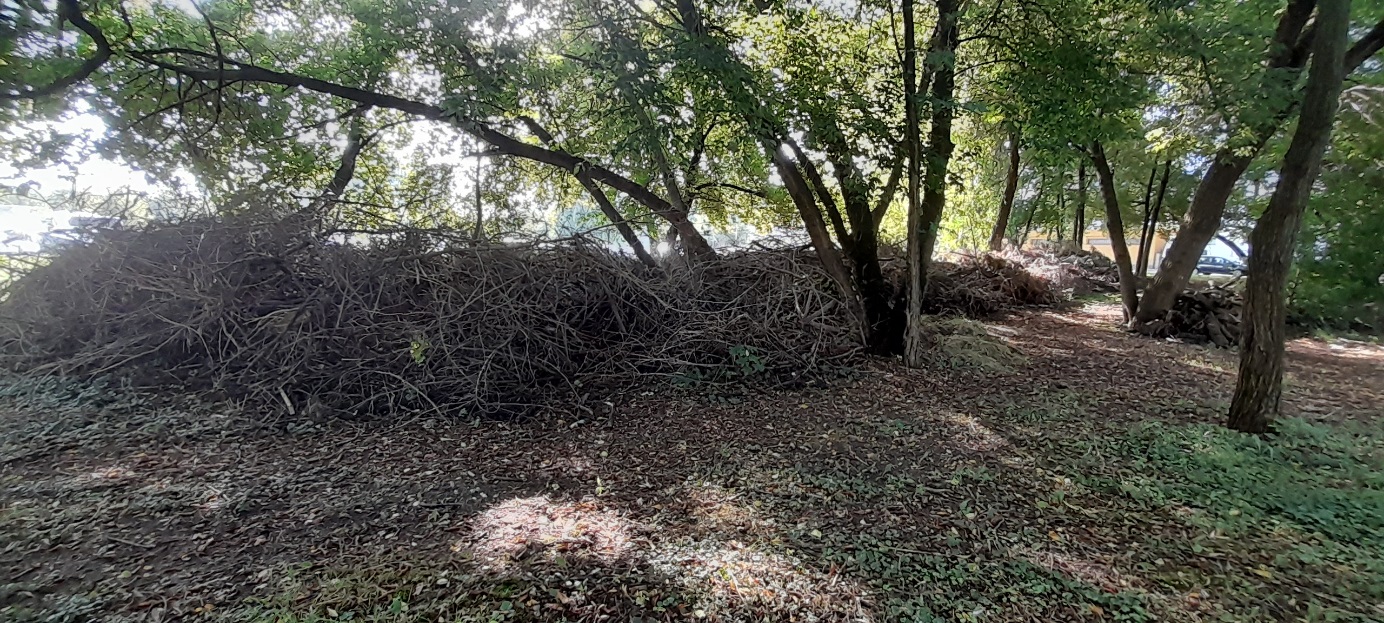 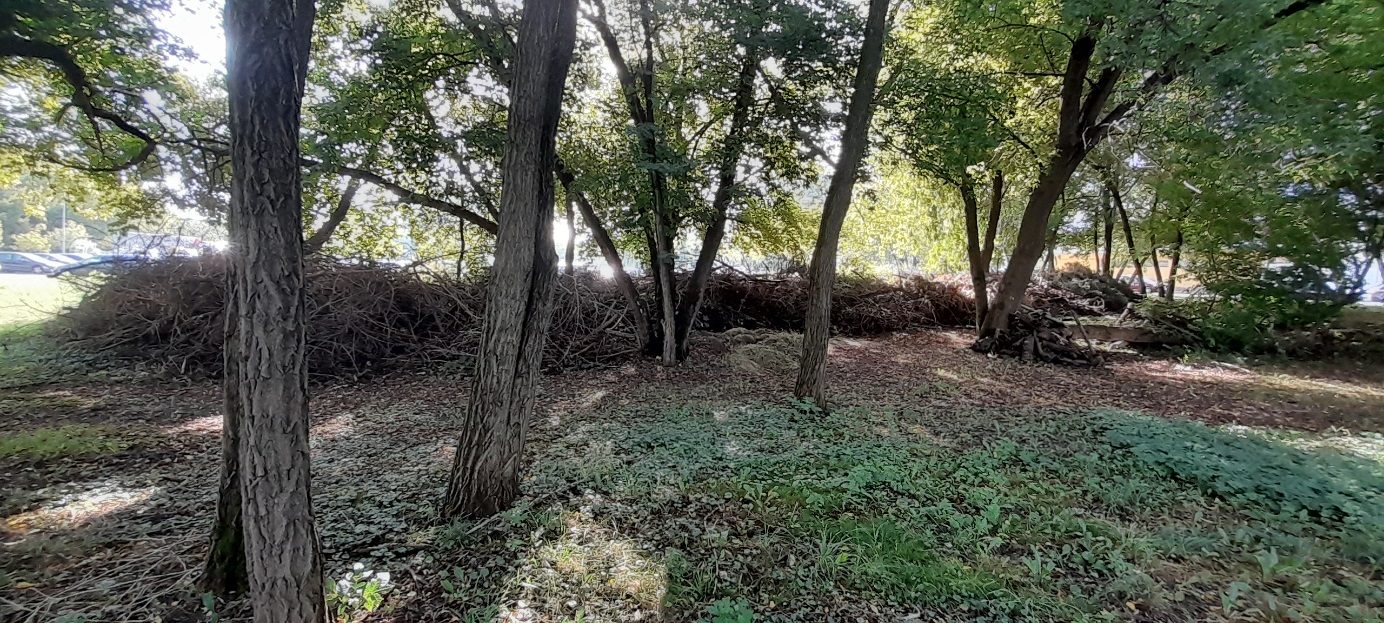 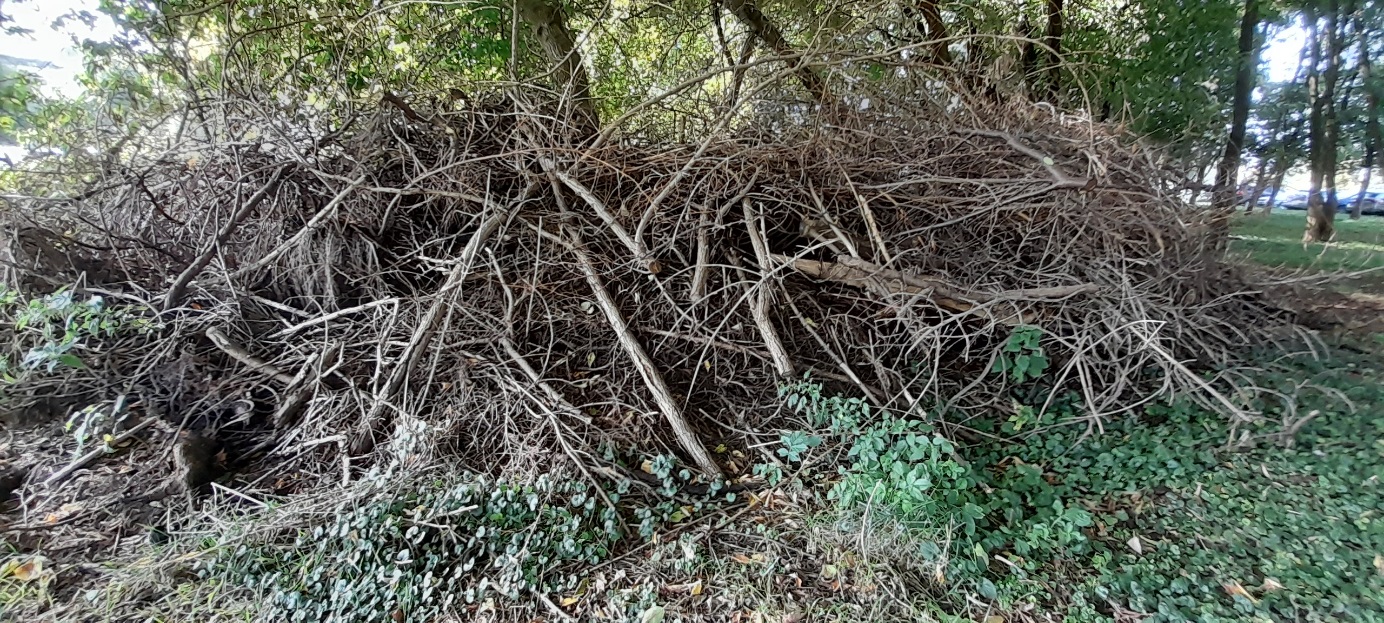 